Regierung von UnterfrankenZentrale Ausländerbehörde Unterfranken
Regierung von UnterfrankenZentrale Ausländerbehörde Unterfranken
Regierung von UnterfrankenZentrale Ausländerbehörde Unterfranken
Antrag auf Erteilung / Verlängerung einer Duldung,
§ 60a AufenthG

 von Amts wegen (* Pflichtfelder unbedingt ausfüllen)Antrag eingegangen am………………………………….Antrag eingegangen am………………………………….Antrag auf Erteilung / Verlängerung einer Duldung,
§ 60a AufenthG

 von Amts wegen (* Pflichtfelder unbedingt ausfüllen)MID-Nr.Person-Nr.Antrag auf Erteilung / Verlängerung einer Duldung,
§ 60a AufenthG

 von Amts wegen (* Pflichtfelder unbedingt ausfüllen)Persönliche DatenPersönliche DatenPersönliche DatenPersönliche DatenPersönliche DatenFamilienname*Vorname(n)*Vorname(n)*Vorname(n)*Vorname(n)*Geburtsdatum*Geburtsort*Geburtsort*Geburtsort*Geburtsort*Staatsangehörigkeit*Staatsangehörigkeit*Staatsangehörigkeit*Staatsangehörigkeit*Staatsangehörigkeit*Augenfarbe*Größe*Größe*Größe*Größe* cm cm cm cmAnschrift*Anschrift*Anschrift*Anmerkung zur RückkehrberatungAnmerkung zur RückkehrberatungMir ist bekannt, dass ich mich bei der Zentralen Ausländerbehörde Unterfranken über die freiwillige Ausreise jederzeit beraten lassen kann.Termin wird gewünscht	 Ja	 NeinMir ist bekannt, dass ich mich bei der Zentralen Ausländerbehörde Unterfranken über die freiwillige Ausreise jederzeit beraten lassen kann.Termin wird gewünscht	 Ja	 NeinIch beantrage die Erteilung einer Duldung gemäß den gesetzlichen Bestimmungen. Ich versichere, dass die vorstehenden Angaben richtig und vollständig sind. Mir ist bekannt, dass ich trotz Duldung weiterhin vollziehbar ausreisepflichtig bin.Mir ist bekannt, dass ich verpflichtet bin, die Bundesrepublik Deutschland zu verlassen und in mein Heimatland oder in ein anderes Land, das bereit ist mich aufzunehmen, auszureisen.Erklärung zum Verbleib von Originaldokumenten: Ich werde den Reisepass/Originaldokumente bis spätestens ____________________ nachreichen. Mein Reisepass/Originaldokumente befinden sich bei: ____________________☐ Ich habe nie einen Reisepass/Originaldokumente besessen.Ich beantrage die Erteilung einer Duldung gemäß den gesetzlichen Bestimmungen. Ich versichere, dass die vorstehenden Angaben richtig und vollständig sind. Mir ist bekannt, dass ich trotz Duldung weiterhin vollziehbar ausreisepflichtig bin.Mir ist bekannt, dass ich verpflichtet bin, die Bundesrepublik Deutschland zu verlassen und in mein Heimatland oder in ein anderes Land, das bereit ist mich aufzunehmen, auszureisen.Erklärung zum Verbleib von Originaldokumenten: Ich werde den Reisepass/Originaldokumente bis spätestens ____________________ nachreichen. Mein Reisepass/Originaldokumente befinden sich bei: ____________________☐ Ich habe nie einen Reisepass/Originaldokumente besessen.Ich beantrage die Erteilung einer Duldung gemäß den gesetzlichen Bestimmungen. Ich versichere, dass die vorstehenden Angaben richtig und vollständig sind. Mir ist bekannt, dass ich trotz Duldung weiterhin vollziehbar ausreisepflichtig bin.Mir ist bekannt, dass ich verpflichtet bin, die Bundesrepublik Deutschland zu verlassen und in mein Heimatland oder in ein anderes Land, das bereit ist mich aufzunehmen, auszureisen.Erklärung zum Verbleib von Originaldokumenten: Ich werde den Reisepass/Originaldokumente bis spätestens ____________________ nachreichen. Mein Reisepass/Originaldokumente befinden sich bei: ____________________☐ Ich habe nie einen Reisepass/Originaldokumente besessen.Ich beantrage die Erteilung einer Duldung gemäß den gesetzlichen Bestimmungen. Ich versichere, dass die vorstehenden Angaben richtig und vollständig sind. Mir ist bekannt, dass ich trotz Duldung weiterhin vollziehbar ausreisepflichtig bin.Mir ist bekannt, dass ich verpflichtet bin, die Bundesrepublik Deutschland zu verlassen und in mein Heimatland oder in ein anderes Land, das bereit ist mich aufzunehmen, auszureisen.Erklärung zum Verbleib von Originaldokumenten: Ich werde den Reisepass/Originaldokumente bis spätestens ____________________ nachreichen. Mein Reisepass/Originaldokumente befinden sich bei: ____________________☐ Ich habe nie einen Reisepass/Originaldokumente besessen.Ich beantrage die Erteilung einer Duldung gemäß den gesetzlichen Bestimmungen. Ich versichere, dass die vorstehenden Angaben richtig und vollständig sind. Mir ist bekannt, dass ich trotz Duldung weiterhin vollziehbar ausreisepflichtig bin.Mir ist bekannt, dass ich verpflichtet bin, die Bundesrepublik Deutschland zu verlassen und in mein Heimatland oder in ein anderes Land, das bereit ist mich aufzunehmen, auszureisen.Erklärung zum Verbleib von Originaldokumenten: Ich werde den Reisepass/Originaldokumente bis spätestens ____________________ nachreichen. Mein Reisepass/Originaldokumente befinden sich bei: ____________________☐ Ich habe nie einen Reisepass/Originaldokumente besessen.…………………………………………………………………………………………………………………………………………………………………………………………………………………………………………………………………………Schweinfurt,Schweinfurt,Schweinfurt,Duldung erhaltenDuldung erhaltenDuldung erhaltenDuldung heute zur Post gegeben.Duldung heute zur Post gegeben.…………………………………………………………………………………………………………………………………………………………………………………………………………………………………………………………………………Datum, UnterschriftDatum, UnterschriftDatum, UnterschriftDatum, UnterschriftDatum, UnterschriftVerfügungVerfügungVerfügungVerfügungVerfügung Gültigkeitsdauer Gültigkeitsdauer GültigkeitsdauerIdentitätIdentitätIdentität NICHT geklärt NICHT geklärt Geklärt Geklärt Geklärt für Personen mit ungeklärter Identität für Personen mit ungeklärter IdentitätRäumliche Beschränkung (§ 61 Abs. 1 - 1c AufenthG)Räumliche Beschränkung (§ 61 Abs. 1 - 1c AufenthG)Räumliche Beschränkung (§ 61 Abs. 1 - 1c AufenthG)Räumliche Beschränkung (§ 61 Abs. 1 - 1c AufenthG)Räumliche Beschränkung (§ 61 Abs. 1 - 1c AufenthG) Stadt …………………………………………... Stadt …………………………………………... Stadt …………………………………………... Regierungsbezirk Unterfranken Regierungsbezirk Unterfranken Stadt und Landkreis …………………………. Stadt und Landkreis …………………………. Stadt und Landkreis …………………………. Freistaat Bayern Freistaat Bayern ………………………………………………….. ………………………………………………….. ………………………………………………….. Bundesrepublik Deutschland (--.--) Bundesrepublik Deutschland (--.--)ErwerbstätigkeitErwerbstätigkeitErwerbstätigkeitErwerbstätigkeitErwerbstätigkeit nicht gestattet nicht gestattet nicht gestattet nur mit Genehmigung der ABH gestattet nur mit Genehmigung der ABH gestattetWohnsitznahmeverpflichtung (§ 61 Abs. 1d AufenthG)Wohnsitznahmeverpflichtung (§ 61 Abs. 1d AufenthG)Wohnsitznahmeverpflichtung (§ 61 Abs. 1d AufenthG)Wohnsitznahmeverpflichtung (§ 61 Abs. 1d AufenthG)Wohnsitznahmeverpflichtung (§ 61 Abs. 1d AufenthG) Ja Ja Ja Nein NeinAuflösende Bedingung:Auflösende Bedingung:Auflösende Bedingung:Auflösende Bedingung:Auflösende Bedingung: 	Die Duldung erlischt mit Bekanntgabe des Termins zur Ausreise. 	Die Duldung erlischt mit Bekanntgabe des Termins zur Ausreise. 	Die Duldung erlischt mit Bekanntgabe des Termins zur Ausreise. …………………………………………………… ………………………………………………………………………………………………………………………………………………………………………………………………………………………………………………………………………...…………………………………………………...DatumDatumDatumUnterschrift SachbearbeiterUnterschrift SachbearbeiterDokumentenausfertigungDokumentenausfertigungDokumentenausfertigungDokumentenausfertigungDokumentenausfertigungNr. ………………………………………Nr. ………………………………………Nr. ………………………………………Klebeetikett-Nr. ………………………….…………Klebeetikett-Nr. ………………………….………… Erfassung im AZR Erfassung im AZR Erfassung im AZR Erfassung im AZR Erfassung im AZR…………………………………………………………………………………………………………………………………………………………………………………………………………………………………………………………………………DatumDatumDatumUnterschrift AusfertigerUnterschrift Ausfertiger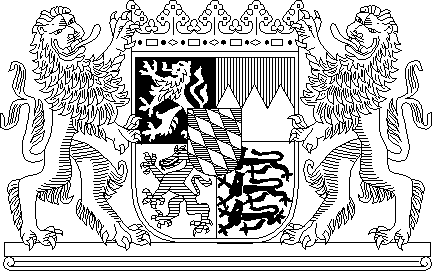 